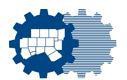 This is a request to award a contract to MIG GOV, LLC, Night Vision Devices, Inc., SupplyCore Inc., and  USIQ, Inc. for Night Vision Solutions through the North Central Texas Council of Governments SHARE cooperative purchasing program. The contract will be available for use by members of the SHARE cooperative. Originating as a SHARE initiative, the desired items will expand our product offering of night observation devices used by Special Weapons and Tactics (SWAT) teams, Police and Sheriff Departments, and other first-responder units in the execution of their job duties. This suite of products has become necessary for Law Enforcement Officers and grants them the ability to overcome any challenge that they encounter in low-light situations. The retention of a supplier via a ‘percent-discount’ catalog option will allow SHARE participants to purchase Night Observation Devices and Accessories for a consistent percentage discount, regardless of existing market conditions.  This would allow for cities and municipalities to increase their efficiencies and allow for consistent purchasing over a multi-year period.NCTCOG prepared and issued a Request for Proposals (RFP) #2021-007 for Night Vision Solutions with proposals due on April 7, 2021. Six proposals were received and publicly opened. Proposals were evaluated by a committee comprised of members of the City of Dallas, City of Granbury, and City of Garland Police Departments. Following evaluation, the Evaluation Committee is recommending contract awards to MIG GOV, LLC, Night Vision Devices, Inc., SupplyCore Inc., and  USIQ, Inc.A draft resolution authorizing a contract with MIG GOV, LLC, Night Vision Devices, Inc., SupplyCore Inc., and  USIQ, Inc. for Night Vision Solutions for a term through June 2026, is attached for Executive Board consideration. If approved, this contract will be available to agencies throughout the United States through the SHARE cooperative purchasing program.I will be available at the Executive Board meeting should you have any questions.MRResolution AUTHORIZING CONTRACt WITH MIG GOV, LLC, Night Vision Devices, Inc., SupplyCore Inc. and USIQ, Inc. for Night Vision Solutions WHEREAS, the North Central Texas Council of Governments (NCTCOG) is a Texas political subdivision and non-profit corporation organized and operating under Texas Local Government Code Chapter 391 as the regional planning commission for the 16-county North Central Texas region; and,	WHEREAS, NCTCOG is a voluntary association of, by and for local governments established to assist in planning for common needs, cooperating for mutual benefit, and coordinating for sound regional development; and,WHEREAS, a Request for Proposals (RFP) #2021-007 for Night Vision Solutions was advertised and proposals received on April 7, 2021; and,WHEREAS, following evaluation, staff recommends award of a contract to MIG GOV, LLC; and,WHEREAS, following evaluation, staff recommends award of a contract to Night Vision Devices, Inc.; and,WHEREAS, following evaluation, staff recommends award of a contract to SupplyCore Inc.; and,WHEREAS, following evaluation, staff recommends award of a contract to USIQ, Inc.; and,WHEREAS, the contract is intended to be utilized by NCTCOG, its member governments and other participating entities as part of NCTCOG's Cooperative Purchasing Program; and,WHEREAS, NCTCOG has complied with federal and State regulations regarding contract and procurement proceedings for this Procurement #2021-007.NOW, THEREFORE, BE IT HEREBY RESOLVED THAT:Section 1.	A contract between NCTCOG and MIG GOV, LLC for a term through June, 2026, be and is hereby approved.Section 2.	A contract between NCTCOG and Night Vision Devices, Inc. for a term through June, 2026, be and is hereby approved.Section 3.	A contract between NCTCOG and SupplyCore Inc. for a term through June, 2026, be and is hereby approved.Section 4.	A contract between NCTCOG and USIQ, Inc.  for a term through June, 2026, be and is hereby approved.Section 5.	The Executive Director or designee is authorized to execute contractual agreements necessary to carry out this program, including agreements with member governments and other entities wishing to participate in NCTCOG's Cooperative Purchasing Program, in the name of the North Central Texas Council of Governments.Section 6.	This resolution shall be in effect immediately upon its adoption.J.D. Clark, PresidentNorth Central Texas Council of GovernmentsCounty Judge, Wise County	I hereby certify that this Resolution was adopted by the Executive Board of the North Central Texas Council of Governments on June 24, 2021.________________________________Curtistene McCowan, Secretary-TreasurerNorth Central Texas Council of GovernmentsMayor, City of DeSotoNorth Central Texas Council of GovernmentsItem  	Exhibit: 2020-XXXMeeting Date:June 24, 2021 Molly RendonDirector of AdministrationResolution Authorizing Contract with MIG GOV, LLC, Night Vision Devices, Inc., SupplyCore Inc., and  USIQ, Inc. for Night Vision SolutionsSubmitted By:June 24, 2021 Molly RendonDirector of AdministrationResolution Authorizing Contract with MIG GOV, LLC, Night Vision Devices, Inc., SupplyCore Inc., and  USIQ, Inc. for Night Vision SolutionsItem Title:June 24, 2021 Molly RendonDirector of AdministrationResolution Authorizing Contract with MIG GOV, LLC, Night Vision Devices, Inc., SupplyCore Inc., and  USIQ, Inc. for Night Vision Solutions